10 августа 2021 года № 410О внесении изменений в Положение о порядке сообщения лицами, замещающими муниципальные должности муниципального образования города Чебоксары, и муниципальными служащими органов местного самоуправления города Чебоксары о получении подарка в связи с протокольными мероприятиями, служебными командировками и другими официальными мероприятиями, участие в которых связано с исполнением ими служебных (должностных) обязанностей, сдачи и оценки подарка, реализации (выкупа) и зачисления средств, вырученных от его реализации, утвержденное решением Чебоксарского городского Собрания депутатов от 23 апреля 2015 года № 1927 В соответствии с Федеральным законом от 25 декабря 2008 года                № 273–ФЗ «О противодействии коррупции», постановлением Правительства Российской Федерации от 9 января 2014 года № 10 «О порядке сообщения отдельными категориями лиц о получении подарка в связи с протокольными мероприятиями, служебными командировками и другими официальными мероприятиями, участие в которых связано с исполнением ими служебных (должностных) обязанностей, сдачи и оценки подарка, реализации (выкупа) и зачисления средств, вырученных от его реализации», на основании протеста прокуратуры города Чебоксары от 18 июня 2021 года № 03-01-2021Чебоксарское городское Собрание депутатовР Е Ш И Л О:1. Внести в Положение о порядке сообщения лицами, замещающими муниципальные должности муниципального образования города Чебоксары, и муниципальными служащими органов местного самоуправления города Чебоксары о получении подарка в связи с протокольными мероприятиями, служебными командировками и другими официальными мероприятиями, участие в которых связано с исполнением ими служебных (должностных) обязанностей, сдачи и оценки подарка, реализации (выкупа) и зачисления средств, вырученных от его реализации, утвержденное решением Чебоксарского городского Собрания депутатов от 23 апреля 2015 года № 1927 (в редакции решения Чебоксарского городского Собрания депутатов от 1 марта 2018 года № 1107), следующие изменения:1) пункт 5 изложить в следующей редакции:«5. Уведомление о получении подарка в связи с протокольными мероприятиями, служебными командировками и другими официальными мероприятиями, участие в которых связано с исполнением служебных (должностных) обязанностей (далее – уведомление), составленное согласно приложению № 1 к настоящему Положению, представляется не позднее 3 (трех) рабочих дней со дня получения подарка в структурное подразделение органа местного самоуправления города Чебоксары, уполномоченное принимать подарки от лиц, замещающих муниципальные должности и муниципальных служащих (далее по тексту – уполномоченное структурное подразделение). К уведомлению прилагаются документы (при их наличии), подтверждающие стоимость подарка (кассовый чек, товарный чек, иной документ об оплате (приобретении) подарка).В случае если подарок получен во время служебной командировки, уведомление представляется не позднее 3 рабочих дней со дня возвращения лица, получившего подарок, из служебной командировки.При невозможности подачи уведомления в сроки, указанные в абзацах первом и втором настоящего пункта, по причине, не зависящей от лица, замещающего муниципальную должность, и муниципального служащего, оно представляется не позднее следующего дня после ее устранения.»;2) дополнить пунктом 13.1 следующего содержания:«13.1. В случае если в отношении подарка, изготовленного из драгоценных металлов и (или) драгоценных камней, не поступило от лиц, замещающих муниципальные должности, и муниципальных служащих заявление, указанное в пункте 12 настоящего Положения, либо в случае отказа указанных лиц от выкупа такого подарка подарок, изготовленный из драгоценных металлов и (или) драгоценных камней, подлежит передаче уполномоченным структурным подразделением в федеральное казенное учреждение «Государственное учреждение по формированию Государственного фонда драгоценных металлов и драгоценных камней Российской Федерации, хранению, отпуску и использованию драгоценных металлов и драгоценных камней (Гохран России) при Министерстве финансов Российской Федерации» для зачисления в Государственный фонд драгоценных металлов и драгоценных камней Российской Федерации.».2. Настоящее решение вступает в силу со дня его официального опубликования.3. Контроль за исполнением настоящего решения возложить на постоянную комиссию Чебоксарского городского Собрания депутатов по местному самоуправлению и законности (Н.Н. Владимиров).Глава города Чебоксары                                                                       О.И. КортуновЧувашская РеспубликаЧебоксарское городскоеСобрание депутатовРЕШЕНИЕ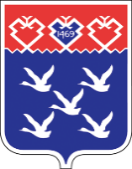 Чǎваш РеспубликиШупашкар хулиндепутатсен ПухăвĕЙЫШĂНУ